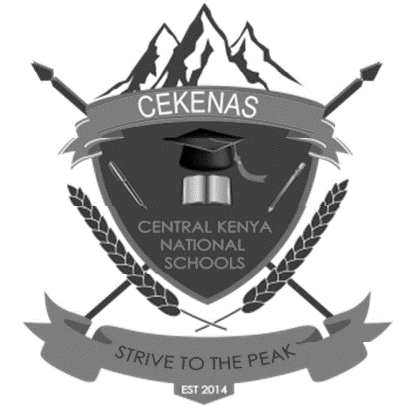 CEKENAS END OF TERM I EXAM-2022FORM FOUR EXAMKenya Certificate of Secondary Education.(K.C.S.E)MARKING SCHEMEBIOLOGY PAPER 2 (231/2)1. a) b) Long Coiledc) Vitamin Cd) Glucosee) Herbivores; contains bacteria that secrete enzyme (cellulose) that digest cellulose to simple sugars;2. a) D – ChromatidE – Centromereb) i) Nucleus and mitochondria; (both to be given to earn the mark)ii) (DNA) replicationc)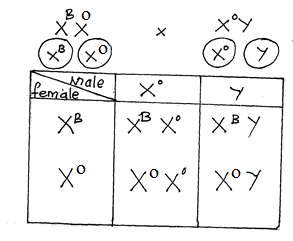 3. a) i) 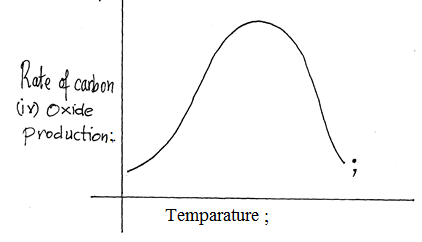 ii) At temperatures below optimum, the rate of CO2 production increases with increase in temperature as enzymes are activated/ at optimum temperatures the rate of CO2 production is at its maximum/ at temperatures above the optimum the rate of CO2 production decreases as enzymes are denatured.b) – Amount of glucose-Volume/ number of yeast cells- pH of solutionC) i) ii) Lactic acid has unutilized energy4. a) – It act as a micro-filter/ prevents harmful substances from reaching foetus- It secretes progesterone/ oestrogen during pregnancy- Immunity is transferred from the mother to the foetus;b) i) Vessel C – umbilical veinVessel D – umblical arteryc) Waste products/ nitrogenous wastes/ CO2will accumulate in the foetus body causing the death of the foetus.d) – Harmful substances/ bacteria may pass from the mother’s blood to the foetus;- The blood types/ proteins of the mother and foetus may not be compatible.5. a) i) D –Distal convoluted tubule;E – collecting tubuleii) C & Db) Proteins absent at end of PCT since they are too large to be ultra filtered;- Glucose absent at end of PCT, all was reabsorbed; - Urea concentration increased since some of the water was reabsorbed;c) The longer the loop of henle the more the water is reabsorbed; necessary to conserve water;6. a) 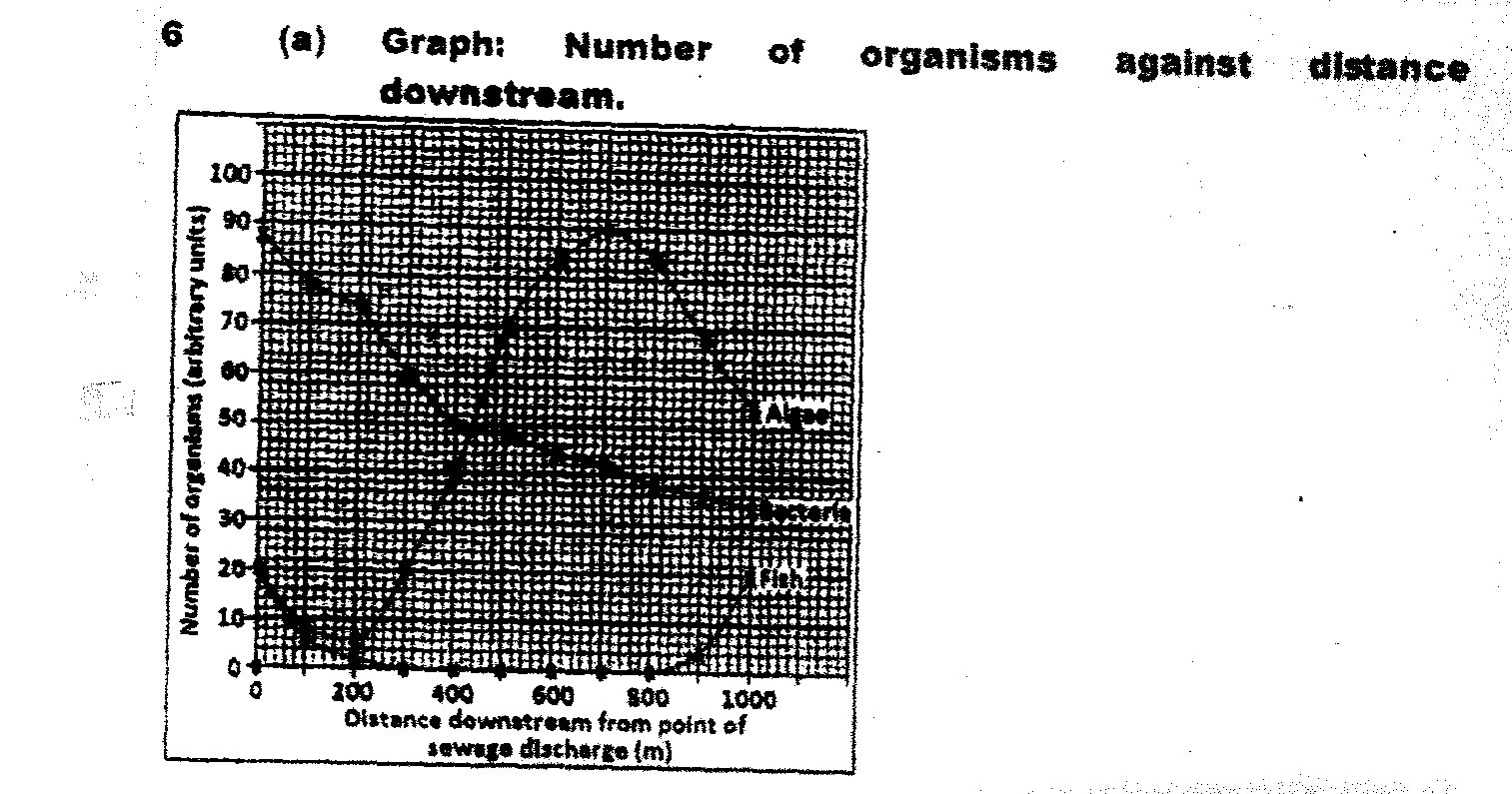 b) The concentration of dissolved oxygen was high; after the point of entry up to 300m downstream and then increases further downstream; aerobic bacteria uses dissolved oxygen to break down organic matter in sewage; as amount of organic matter in sewage decreases downstream so does the amount of oxygen needed for breakdown;c) i) Initially the bacteria population increases; sewage contains a lot of bacteria and organic matter;Bacteria breakdown organic matter and reproduce rapidly; population then decreases downstream as the amount of organic matter decrease downstream.ii) Decreases immediately after sewage discharge; organic matter in sewage reduces light penetration hence reduced photosynthesis and growth of algae,increases downstream; organic matter in sewage broken down providing excess nutrients leading to eutrophication; later decreases as the algae die due to excess competition leading to death of algae;iii) Drops sharply and all die within 300m from point of discharge; decrease in concentration of oxygen leads to death of fish by suffocation. Organic matter in sewage clogs gills of fish leading to their death; sewage have toxic chemicals which directly kill fish; fish reappears after 800m from point of sewage discharge and thereafter increases; amount of organic matter in sewage has decreased hence increasing oxygen concentration; less solid matter to clog fish gills;d) – Proper sanitation-Sewage must be purified before it enters the river;- Education; to make people aware of proper waste disposal measures.- Research; more efficient ways of treating sewage7. – Fossil records; fossils are preserved remains of ancestral forms of organisms; fossil records give evidence of the type of organisms that existed at a certain geological time; shows the increase in complexity of different organisms by comparing the fossils of different organisms, it’s possible to draw the phylogenetic/ evolutionary relationship between organisms; the age of the organisms is determined by carbon-dating;- Geographical distribution of organisms; supposes that the present day continents were one single landmass which later broke up into parts which drifted apart; closely related organisms were separated and isolated; from one another thus evolving differently; with time leading to formation of different species; each group of organisms adapted to different set of environmental conditions; e.g.-Comparative embryology; embryology is the study of formation and development of an embryo; comparative embryology is the study comparing formation and development of different embryos; embryos that show similar morphological features during their early stages of development indicate a common ancestry/ closer phylogenetic relationship.- Comparative anatomy; anatomy is the study of structures of living organisms; comparative anatomy is comparison of internal structures of various organisms; some show basic structural similarities, this suggests that the organisms have a common/related ancestry, homologous structures; but are modified to perform different functions; they have gone through different divergent evolution; e.g. pentadactyl links in mammals. Other structures show basic structural difference since they have different embryonic origin but have gone through convergent evolution and modified to perform similar functions, analogous structures; e.g. wings of insects and birds;Vestigial structures; are structures in course of time have ceased to be functional hence reduced in size; this indicates that they were present in their ancestral forms which have since evolved; e.g. cocoyx in humans.- Comparative serology; serology is the study of blood/serum proteins; comparative serology is comparison of different blood proteins in different organisms; organisms that are closely related/ have a common ancestry have similar blood proteins; this is tested using antigen-antibody reaction; the greater the precipitate the closer the phylogenetic relationship;- Cell biology; study of cells making up living organisms; similarities in structures and pigments (such as ATP, haemoglobin) point to a common ancestry. The differences in cells of different organisms show they separated and evolved differently;8a) Once the pollen grain lands on the stigma; it is stimulated to germinate into a pollen tube by chemical substance produced by the stigma. The pollen tube grows down the style to the ovary obtaining its nourishment from the cells lining the style. The tube nucleus leads the way and generative nucleus follows closely. As pollen tube grows downwards, the generative nucleus divides by mitosis to form two male nuclei. The pollen tube breaks through the ovary wall and enters the ovule through the micropyle tube nucleus disintegrates leaving clear way for the two male nuclei. The male nuclei enter the embryo sac. One of the male nuclei fuses with egg cells to form zygote where as the other male nucleus fuses with two polar nuclei to form a primary triploid endosperm nucleus in a process called double fertilization.b) – Ovule developed to seed.- Ovule integuments becomes seed coat/testa- Zygote develops into embryo- Primary triploid endosperm nucleus forms endosperm-Ovary becomes the fruit enclosing the seed- Ovary wall becomes pericarp/fruit wall- Stamen/ corolla – wither and dieSalivary glandsStomachPancreaseIleumEnzyme lipaseXXProteaseXBlood vessel CBlood vessel D- High concentration of nutrients/ example of nutrient- Low concentration of waste products/ example of waste product.- High concentration of oxygen- Low concentration of CO2- Low concentration of nutrients/ example of nutrients-High concentration of waste products/ example of products- Low concentration of oxygen- High concentration of CO2